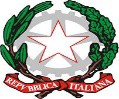 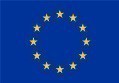 Programmazione del Consiglio di ClasseCLASSE 	SEZ. 	INDIRIZZO 	Coordinatore Prof.  	Indirizzo “Servizi Commerciali” Allegato 2 - FArticolo  3, comma 1, lettera f) – D.Lgs. 13 aprile  2017, n  61DESCRIZIONE  SINTETICAIl Diplomato di istruzione professionale nell’indirizzo “Servizi  commerciali“  partecipa  alla realizzazione dei processi amministrativo-contabili e commerciali, con autonomia e responsabilità esercitate nel quadro di azione stabilito e delle specifiche assegnate nell’ambito di una dimensione operativa della gestione aziendale. Utilizza le tecnologie informatiche di più ampia diffusione. Supporta le attività di pianificazione, programmazione, rendicontazione relative alla gestione. Collabora alle attività di comunicazione, marketing e promozione dell’immagine aziendale in un ambito territoriale o settoriale, attraverso l’utilizzo di strumenti tecnologici innovativi, orientando le azioni nell’ambito socio-economico e interagendo con soggetti e istituzioni per il posizionamento dell’azienda in contesti locali, nazionali e internazionali. Riferisce a figure organizzative intermedie in organizzazioni di medie e grandi dimensioni, ovvero direttamente al management aziendale in realtà organizzative  di piccole dimensioni.RISULTATI   DI  APPRENDIMENTOA conclusione del percorso  quinquennale,  il  Diplomato  consegue  i  risultati  di  apprendimento elencati  al  punto 1.1. dell’Allegato A), comuni a tutti i percorsi, oltre ai risultati di apprendimento specifici del  profilo  di  uscita   dell’indirizzo,   di   seguito   articolati   in   termini   di   competenze, conoscenze essenziali e abilità minime.RISULTATI DI APPRENDIMENTO INTERMEDI DEL PROFILO DI USCITA DEI PERCORSIDI ISTRUZIONE PROFESSIONALE PER LE ATTIVITÀ  E GLI INSEGNAMENTI DI AREA GENERALE(ALLEGATO A)In questa sezione sono declinati i risultati di apprendimento intermedi delle 12 competenze relative agli insegnamenti e alle attività di area generale descritte nell’Allegato1 del Regolamento di cui al decreto 24 maggio 2018, n.92RISULTATI DI APPRENDIMENTO INTERMEDIDEL PROFILO DI USCITA DEI PERCORSI DI ISTRUZIONE PROFESSIONALE PER LE ATTIVITÀ E GLI INSEGNAMENTI DI AREA GENERALE(Allegato B)In questa sezione sono declinati i risultati di apprendimento intermedi delle 12 competenze relative agli in- segnamenti e alle attività di area generale di cui all’Allegato1 del Decreto 24 maggio 2018, n.92.Competenza in uscita n° 1 : Agire in riferimento ad un sistema di valori, coerenti con i principi della Costituzione, in base ai quali essere in grado di valutare fatti e orientare i propri comportamenti personali, sociali e professionaliCompetenza in uscita n° 2 : Utilizzare il patrimonio lessicale ed espressivo della lingua italiana secondo le esigenze comunicative nei vari contesti: sociali, culturali, scientifici, economici, tecnologici e professionaliCompetenza in uscita n° 3: Riconoscere gli aspetti geografici, ecologici, territoriali, dell’ambiente naturale ed antropico, le connessioni con le strutture demografiche, economiche, sociali, culturali e le trasformazioni intervenute nel corso del tempoCompetenza in uscita n° 4 : Stabilire collegamenti tra le tradizioni culturali locali, nazionali e inter- nazionali, sia in una prospettiva interculturale sia ai fini della mobilità di studio e di lavoroCompetenza in uscita n° 5 : Utilizzare i linguaggi settoriali delle lingue straniere previste dai	percorsi di studio per interagire in diversi ambiti e contesti di studio e di lavoroCompetenza in uscita n° 6 : Riconoscere il valore e le potenzialità dei beni artistici e ambientaliCompetenza in uscita n° 7 : Individuare e utilizzare le moderne forme di comunicazione visiva e multimediale, anche con riferimento alle strategie espressive e agli strumenti tecnici della	comunicazione in reteCompetenza in uscita n° 8 : Utilizzare le reti e gli strumenti informatici nelle attività di studio,	ricerca e approfondimentoCompetenza in uscita n° 9 : Riconoscere i principali aspetti comunicativi, culturali e relazionali dell’espressività corporea ed esercitare in modo efficace la pratica sportiva per il benessere individuale e collettivoCompetenza in uscita n° 10 : Comprendere e utilizzare i principali concetti relativi all’economia, all’organizzazione, allo svolgimento dei processi produttivi e dei serviziCompetenza in uscita n° 11 : Padroneggiare l'uso di strumenti tecnologici con particolare attenzione alla sicurezza e alla tutela della salute nei luoghi di vita e di lavoro, alla tutela della persona, dell'ambiente e del territorioCompetenza in uscita n° 12 : Utilizzare i concetti e i fondamentali strumenti degli assi culturali per comprendere la realtà ed operare in campi applicativiREFERENZIAZIONE ALLE ATTIVITA’ ECONOMICHEIl Profilo di uscita dell’indirizzo presenta caratteristiche di trasversalità ad ogni tipo di attività economica. Le attività economiche referenziate ai codici ATECO di riferimento del profilo  di uscita  sono quelle relative alle Sezioni, e correlate Divisioni, di cui ai codici  di  sezione  da  “A”  a  “S”  compresi  e “U”.CORRELAZIONE  AI  SETTORI  ECONOMICO-PROFESSIONALIIn riferimento ai settori economico professionali di cui al decreto del Ministro del lavoro e delle politiche sociali, di concerto con il Ministro dell’istruzione, dell’università e della ricerca, del 30 giugno 2015, pubblicato nella Gazzetta ufficiale del 20 luglio 2015, n. 166, il profilo di uscita dell’indirizzo di studi è correlato  al settore  “Area comune”.RISULTATI DI APPRENDIMENTO INTERMEDI DEL PROFILO DI INDIRIZZO(le NOTE e la Legenda delle Competenze di riferimento dell'Area generale sono riportate in fondo al documento)Competenza in uscita n° 1(1): Interagire nei sistemi aziendali riconoscendone i diversi modelli organizzativi, le diverse forme giuridiche con cui viene svolta l’attività e le modalità di trasmissione dei flussi informativi, collaborando alla stesura di documenti aziendali di rilevanza interna ed esterna e all’esecuzione degli adempimenti civilistici e fiscali ricorrenti.TRAGUARDI INTERMEDI IN TERMINI DI:Competenza in uscita n° 2(1): Curare l’applicazione, l’adattamento e l’implementazione dei sistemi informativi aziendali,  contribuendo  a  semplici  personalizzazioni   degli   applicativi   informatici   e   degli   spazi   di   archiviazione   aziendale,   a   supporto dei processi amministrativi, logistici o commerciali, tenendo conto delle norme, degli strumenti e dei processi che garantiscono il trattamento dei dati e la loro protezione in condizioni di sicurezza e riservatezza.TRAGUARDI INTERMEDI IN TERMINI DI:3Competenza in  uscita  n°  3(1):  Collaborare  alle  attività  di  pianificazione,  programmazione,  rendicontazione,  rappresentazione e comunicazione dei risultati della gestione, contribuendo alla valutazione dell’impatto economico e finanziario dei processi gestionali.TRAGUARDI INTERMEDI IN TERMINI DI:Competenza in uscita n° 4(1) : Collaborare, nell’area della funzione commerciale, alla realizzazione delle azioni di fidelizzazione della clientela, anche tenendo conto delle tendenze artistiche e culturali locali, nazionali e internazionali, contribuendo alla gestione dei rapporti con  i  fornitori  e  i  clienti,  anche  internazionali,  secondo  principi  di  sostenibilità  economico-sociale  legati  alle  relazioni   commerciali.TRAGUARDI INTERMEDI IN TERMINI DI:Competenza in uscita n° 5(1) : Collaborare alla realizzazione di azioni di marketing strategico ed operativo, all’analisi dei mercati, alla valutazione di campagne informative, pubblicitarie e promozionali del brand aziendale adeguate alla mission e alla policy aziendale, avvalendosi dei linguaggi più innovativi e anche degli aspetti visivi della comunicazione.TRAGUARDI INTERMEDI IN TERMINI DI:Competenza in uscita n°6(1): Operare in sicurezza e nel rispetto delle norme di igiene e di salvaguardia ambientale, prevenendo eventuali situazioni di rischio.TRAGUARDI INTERMEDI IN TERMINI DI:Competenza in uscita n° 7(1): Collaborare nella ricerca di soluzioni finanziarie e assicurative adeguate ed economicamente vantaggiose, tenendo conto delle dinamiche dei mercati di riferimento e dei macro-fenomeni economici nazionali e internazionali.TRAGUARDI INTERMEDI IN TERMINI DI:NOTE(1) Il numero della competenza riprende la numerazione dell’Allegato 2 del Regolamento emanato con decreto del Ministro dell’istruzione, dell’università e della ricerca 24 maggio 2018, n. 92 (pubblicato sul Supplemento ordinario N. 35/L alla Gazzetta Ufficiale n. 173 del 27 luglio 2018 - Serie generale) relativa all’indirizzo di riferimento.(2) Livelli previsti dal Quadro Nazionale delle Qualificazioni di cui al Decreto del Ministro del lavoro e delle politiche sociali, di concerto con il Ministro dell’istruzione, dell’università e della ricerca, dell’8 gennaio 2018 (pubblicato sulla Gazzetta Ufficiale del 25 gennaio 2018, n. 20 - Serie generale). La descrizione delle Conoscenze, Abilità e Competenze in corrispondenza dei Livelli QNQ è operata con riferimento ai descrittori contenuti nel citato Decreto e nella relativa Tabella A.(3) Le competenze intermedie sono formulate come “traguardi intermedi” coerenti con i livelli del QNQ e secondo modalità analoghe a quelle adottate per la descrizione delle competenze in uscita al quinto anno riportate nell'Allegato 2 del Regolamento di cui al decreto del Ministro dell’istruzione, dell’università e della ricerca 24 maggio 2018, n. 92. In alcuni casi la competenza potrebbe coincidere con quella riportata nel suddetto Allegato 2, in quanto padroneggiabile progressivamente nel periodo di riferimento in termini di sempre maggiore autonomia e responsabilità. In altri casi, la declinazione potrebbe iniziare anche successivamente al primo biennio.(4) Nel riquadro sono indicati, in corrispondenza del periodo/annualità di riferimento (biennio, terzo, quarto, quinto anno) i numeri che contraddistinguono le “Competenze di riferimento dell'Area generale” così come riportate nell'Allegato 1 del Regolamento emanato con decreto del Ministro dell’istruzione, dell’università e della ricerca 24 maggio 2018, n. 92. La descrizione di tali competenze, che si raccordano con le specifiche competenze intermedie di indirizzo, è indicata nella Legenda di seguito riportata.Legenda delle Competenze di riferimento dell'Area generale :  Vedi competenze precedente allegato A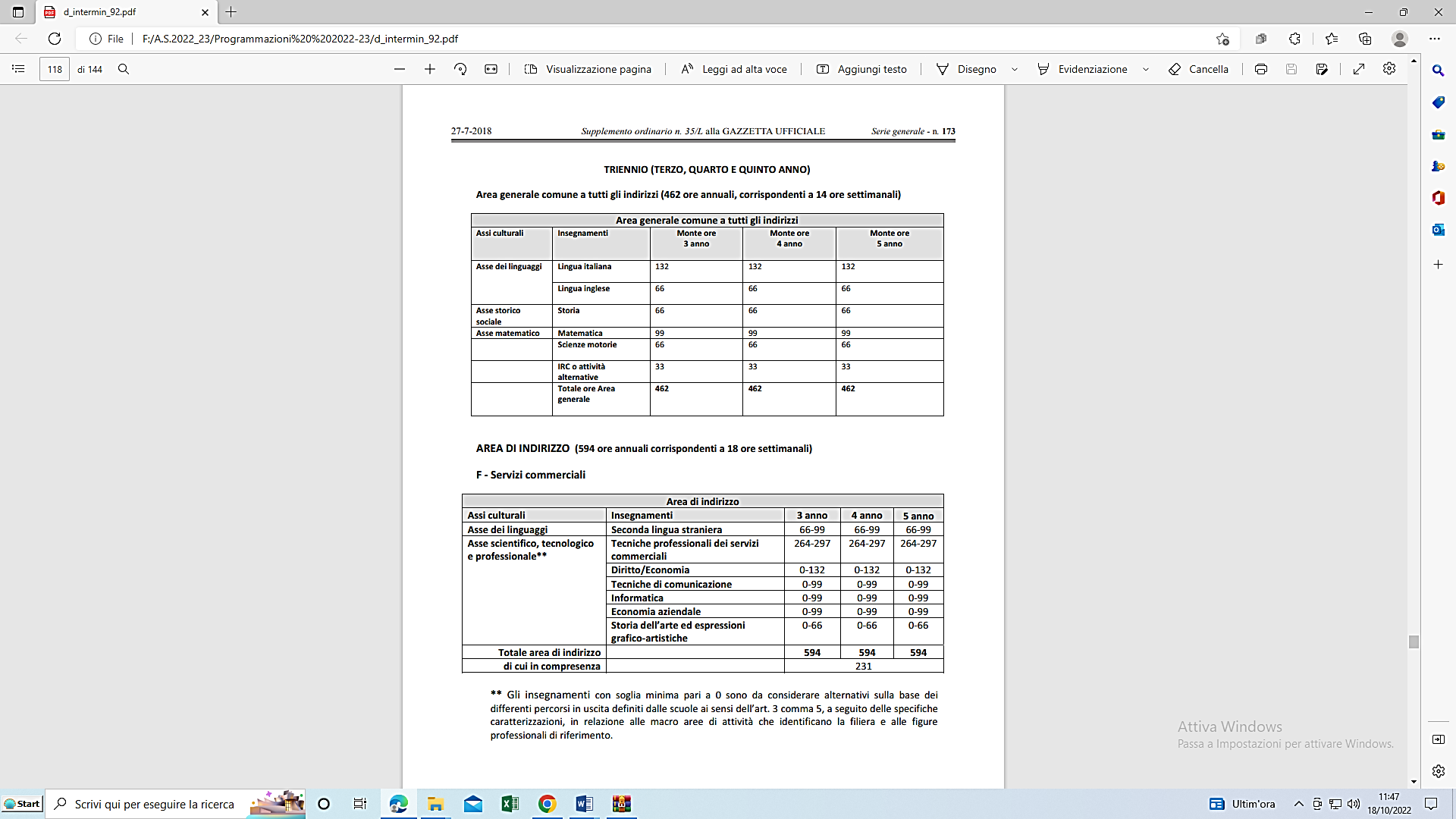 **N.B. Le attività vanno precisate e/o rimodulate dal Consiglio di classe in base al profilo professionale in uscitaPer le classi III,  IV e VIndicare  la tipologia dellle attività inserite nel P.C.T.O. (percorso trasversale per le competenze e l’orientamento -  ex  Alternanza Scuola Lavoro):es: impresa simulata, stage, …PERCORSI DI EDUCAZIONE CIVICA (concordati in consiglio di classe)INSERIRE IL PERCORSO PREPARATO DALLA COMMISSIONE ED. CIVICA Castellamare di Stabia, _______________________                                                                                                                              Il coordinatore di classe					  	                         _______________________________             ISTITUTO D’ISTRUZIONE SUPERIORESede: Via D’Annunzio n. 25“MARCO POLLIONE VITRUVIO”80053 Castellammare di Stabia (NA)C.F. 90044710631- E-MAIL:NAIS00900G@istruzione.it Casella P.E.C. nais00900G@pec.istruzione.itFax 081/872.51.0580053 CASTELLAMMARE DI STABIA (NA)CENTRALINO    Tel. e Fax 081/871.46.42SITO: www.istitutovitruvio.edu.itSITO: www.istitutovitruvio.edu.itSITO: www.istitutovitruvio.edu.itDIRIGENTE SCOLASTICO: ANGELA CIOFFIDIRIGENTE SCOLASTICO: ANGELA CIOFFICODICI MECCANOGRAFICICODICE ISTITUTONAIS 00900 GINDIRIZZI►Tecnico: Costruzioni, Ambiente e TerritorioNATD 00901 T►Tecnico: Agraria, Agroalimentare e AgroindustriaNATD 00901 T►Tecnico: TurismoNATD 00901 T►Professionale: Servizi CommercialiNARC 00901 E►Professionale: Serale Servizi CommercialiNARC 00950 VAMBITO SCOLASTICO TERRITORIALE 022AMBITO SCOLASTICO TERRITORIALE 022SITUAZIONE INIZIALE DELLA CLASSECASI PARTICOLARI RIFERITI AL SINGOLO ALLIEVO ( O ALL’INTERA CLASSE )OBIETTIVI SOCIO-COMPORTAMENTALIOBIETTIVI SOCIO-COMPORTAMENTALIOBIETTIVI SOCIO-COMPORTAMENTALIOBIETTIVI SOCIO-COMPORTAMENTALIRISPETTARE LEGGI/REGOLAMENTI/REGOLERISPETTARE IL PATRIMONIORISPETTARE IL PATRIMONIOLAVORARE IN GRUPPOPuntualità:nell’ingresso della classenelle giustificazioni delle assenze e dei ritardinell’esecuzione dei compiti assegnati in classenei lavori extrascolasticinella riconsegna dei compiti assegnatiDella classeDei laboratoriDegli spazi comuniDell’ambiente e delle risorse naturaliDella classeDei laboratoriDegli spazi comuniDell’ambiente e delle risorse naturaliPartecipare in modo propositivo al dialogo educativo, intervenendo senza sovrapposizione e rispettando i ruoliPorsi in relazione con gli altri in modo corretto e leale, accettando critiche, rispettando le opinioni altrui e ammettendo i propri erroriSocializzare con i compagni e con i docentiA. Tabella delle competenze di AsseA. Tabella delle competenze di AsseA. Tabella delle competenze di AsseA. Tabella delle competenze di AsseAsse dei linguaggi:Prevede come primo obiettivo la padronanza della lingua italiana, come capacità di gestire la comunicazione orale, di leggere e comprendere ed interpretare testi di vario tipo e di produrre lavori scritti con molteplici finalità. Riguarda inoltre la conoscenza di almeno una lingua straniera; la capacità di fruire delle tecnologie della comunicazione e dell’informazione.Asse dei linguaggi:Prevede come primo obiettivo la padronanza della lingua italiana, come capacità di gestire la comunicazione orale, di leggere e comprendere ed interpretare testi di vario tipo e di produrre lavori scritti con molteplici finalità. Riguarda inoltre la conoscenza di almeno una lingua straniera; la capacità di fruire delle tecnologie della comunicazione e dell’informazione.Asse matematico:Riguarda la capacità di utilizzare le tecniche e le procedure del calcolo aritmetico ed algebrico, ed algebrico, di confrontare e analizzare figure geometriche, di individuare e risolvere problemi e di analizzare i dati e interpretarli, sviluppando deduzione e ragionamentiAsse matematico:Riguarda la capacità di utilizzare le tecniche e le procedure del calcolo aritmetico ed algebrico, ed algebrico, di confrontare e analizzare figure geometriche, di individuare e risolvere problemi e di analizzare i dati e interpretarli, sviluppando deduzione e ragionamentiAsse scientifico-tecnologico:riguarda metodi, concetti e atteggiamenti indispensabili per porsi domande, osservare e comprendere il mondo naturale e quello delle attività umane e contribuire al loro sviluppo nel rispetto dell’ambiente e della persona. In questo campo assumono particolare rilievo l’apprendimento incentrato sulla esperienza e l’attività di laboratorio.Asse scientifico-tecnologico:riguarda metodi, concetti e atteggiamenti indispensabili per porsi domande, osservare e comprendere il mondo naturale e quello delle attività umane e contribuire al loro sviluppo nel rispetto dell’ambiente e della persona. In questo campo assumono particolare rilievo l’apprendimento incentrato sulla esperienza e l’attività di laboratorio.Asse storico-sociale:riguarda le capacità di percepire gli eventi storici a livello locale, nazionale, europeo e mondiale, cogliendone le connessioni con i fenomeni sociali ed economici; l’esercizio della partecipa-zione responsabile alla vita sociale nel rispetto dei valori dell’inclusione e dell’integrazione.Asse storico-sociale:riguarda le capacità di percepire gli eventi storici a livello locale, nazionale, europeo e mondiale, cogliendone le connessioni con i fenomeni sociali ed economici; l’esercizio della partecipa-zione responsabile alla vita sociale nel rispetto dei valori dell’inclusione e dell’integrazione.B. Competenze trasversali di cittadinanza(da acquisire al termine del primo biennio trasversalmente ai quattro assi culturali)B. Competenze trasversali di cittadinanza(da acquisire al termine del primo biennio trasversalmente ai quattro assi culturali)COMPETENZACONTRIBUTI DELLE DISCIPLINEPER LO SVILUPPO DELLE COMPETENZE CHIAVE DI CITTADINANZA AL TERMINE DEL PRIMO BIENNIOIMPARARE AD IMPARAREORGANIZZARE IL PROPRIO APPRENDIMENTOSELEZIONARE, SCEGLIERE ED UTILIZZARE FONTI E INFORMAZIONIAPPLICARE APPROPRIATE STRATEGIE DI APPRENDIMENTOACQUISIRE UN METODO DI LAVORO E DI STUDIOPROGETTAREUTILIZZARE LE CONOSCENZE APPRESEVALUTARE VINCOLI E POSSIBILITÀ ESISTENTI VERIFICANDO I RISULTATI RAGGIUNTIINDIVIDUARE PRIORITÀ, VALUTARE VINCOLI E POSSIBILITÀDEFINIRE STRATEGIE DI AZIONEVERIFICARE I RISULTATICOMUNICAREUTILIZZARE LINGUAGGI DIVERSI (VERBALE, TECNICO-GRAFICO)UTILIZZARE PROCEDURE E SUPPORTI (CARTACEI, INFORMATICI E MULTIMEDIALI)COLLABORARE E PARTECIPAREINTERAGIRE IN GRUPPO (INTERVENIRE IN MODO PERTINENTE)COMPRENDERE I DIVERSI PUNTI DI VISTA (RISPETTARE GLI ALTRI)RICONOSCERE LE PROPRIE E LE ALTRUI CAPACITÀCONTRIBUIRE ALL’APPRENDIMENTO COMUNE (ATTIVITÀ COLLETTIVE)AGIRE IN MODO AUTONOMOE RESPONSABILERICONOSCERE E RISPETTARE REGOLE E IMPEGNI DIDATTICIACQUISIRE CONSAPEVOLEZZA DEI PROPRI ERRORIVALORIZZARE LE PROPRIE POTENZIALITÀPARTECIPARE IN MODO RESPONSABILE ALLE ATTIVITÀ DIDATTICHE (STRUMENTI E POSTAZIONE DI LAVORO, PUNTUALITÀ)RISOLVERE PROBLEMIRACCOGLIERE E VALUTARE I DATI E INFORMAZIONISCEGLIERE LE STRATEGIE PIÙ EFFICACI PER RISOLVERE PROBLEMIUTILIZZARE GLI STRUMENTI IDONEI ALLA RISOLUZIONEINDIVIDUARE COLLEGAMENTI E RELAZIONIINDIVIDUARE COLLEGAMENTI E RELAZIONI TRA EVENTI E CONCETTI, ANCHE DI DIVERSI AMBITI DISCIPLINARI, LUOGHI ED EPOCHE DIVERSIRICONOSCERE ANALOGIE E DIFFERENZEACQUISIRE ED INTERPRETARE L’INFORMAZIONECOMPRENDERE MESSAGGI DI GENERE DIVERSO (VISUALE E TECNICO- GRAFICO)SVILUPPARE CAPACITÀ DI ANALISI DEI TESTI VISUALI E GRAFICI C.SVILUPPARE CAPACITÀ DI RIELABORAZIONE E SINTESIC. Competenze per l’apprendimento permanente (Consiglio UE, 22 maggio 2018)C. Competenze per l’apprendimento permanente (Consiglio UE, 22 maggio 2018)8 COMPETENZE CHIAVECENNI DI DESCRIZIONE  (contributi delle discipline)1.Competenza alfabetica funzionaleLe persone dovrebbero possedere l’abilità di comunicare in forma orale e scritta in tutta una serie di situazioni e di sorvegliare e adattare la propria comunicazione in funzione della situazione. Questa competenza comprende anche la capacità di distinguere e utilizzare fonti di diverso tipo, di cercare, raccogliere ed elaborare informazioni, di usare ausili, di formulare ed esprimere argomentazioni in modo convincente e appropriato al contesto, sia oralmente sia per iscritto. Essa comprende il pensiero critico e la capacità di valutare informazioni e di servirsene2.Competenza multilinguisticaQuesta competenza richiede la conoscenza del vocabolario e della grammatica funzionale di lingue diverse e la consapevolezza dei principali tipi di interazione verbale e di registri linguistici. È importante la conoscenza delle convenzioni sociali, dell’aspetto culturale e della variabilità dei linguaggi (pag. 17).3.Competenza matematica e Competenza in scienze, tecnologie e ingegneriaLa competenza matematica è la capacità di sviluppare e applicare il pensiero e la comprensione matematici per risolvere una serie di problemi in situazioni quotidiane. Partendo da una solida padronanza della competenza aritmetico-matematica, l’accento è posto sugli aspetti del processo e dell’attività oltre che sulla conoscenza. La competenza matematica comporta, a differenti livelli, la capacità di usare modelli matematici di pensiero e di presentazione (formule, modelli, costrutti, grafici, diagrammi) e la disponibilità a farlo.La competenza in scienze si riferisce alla capacità di spiegare il mondo che ci circonda usando l’insieme delle conoscenze e delle metodologie, comprese l’osservazione e la sperimentazione, per identificare le problematiche e trarre conclusioni che siano basate su fatti empirici, e alla disponibilità a farlo. Le competenze in tecnologie e ingegneria sono applicazioni di tali conoscenze e metodologie per dare risposta ai desideri o ai bisogni avvertiti dagli esseri umani. La competenza in scienze, tecnologie e ingegneria implica la comprensione dei cambiamenti determinati dall’attività umana e della responsabilità individuale del cittadino (pag. 18).4.Competenza digitaleLa competenza digitale presuppone l'interesse per le tecnologie digitali e il loro utilizzo con dimestichezza e spirito critico e responsabile per apprendere, lavorare e partecipare alla società. Essa comprende l'alfabetizzazione informatica e digitale, la comunicazione e la collaborazione, l'alfabetizzazione mediatica, la creazione di contenuti digitali (inclusa la programmazione),   la   sicurezza   (compreso   l'essere a proprio agio nel mondo digitale e possedere competenze relative alla cibersicurezza), le questioni legate alla proprietà intellettuale, la risoluzione di problemi e il pensiero critico (pag. 20).5.Competenza personale, sociale e capacità di imparare a imparareLa competenza personale, sociale e la capacità di imparare a imparare consiste nella capacità di riflettere su sé stessi, di gestire efficacemente il tempo e le informazioni, di lavorare con gli altri in maniera costruttiva, di mantenersi resilienti e di gestire il proprio apprendimento e la propria carriera. Comprende la capacità di far fronte all'incertezza e alla complessità, di imparare a imparare, di favorire il proprio benessere fisico ed emotivo, di mantenere la salute fisica e mentale, nonché di essere in grado di condurre una vita attenta alla salute e orientata al futuro, di empatizzare e di gestire il conflitto in un contesto favorevole e inclusivo (pag. 21).6.Competenza in materia di cittadinanzaLa competenza in materia di cittadinanza si riferisce alla capacità di agire da cittadini responsabili e di partecipare pienamente alla vita civica e sociale, in base alla comprensione delle strutture e dei concetti sociali, economici, giuridici e politici oltre che dell'evoluzione a livello globale e della sostenibilità. (...) Per la competenza in materia di cittadinanza è indispensabile la capacità di impegnarsi efficacemente con gli altri per conseguire un interesse comune o pubblico, come lo sviluppo sostenibile della società (pagg. 22-23).7.Competenza imprenditorialeLa competenza imprenditoriale presuppone la consapevolezza che esistono opportunità e contesti diversi nei quali è possibile trasformare le idee in azioni nell'ambito di attività personali, sociali e professionali, e la comprensione di come tali opportunità si presentano. (...)Le capacità imprenditoriali si fondano sulla creatività, che comprende immaginazione, pensiero strategico e risoluzione dei problemi, nonché riflessione critica e costruttiva in un contesto di innovazione e di processi creativi in evoluzione (pagg. 23-24).8.Competenza in materia di consapevolezza ed espressione culturaliQuesta competenza richiede la conoscenza delle culture e delle espressioni locali, nazionali, regionali, europee e mondiali, comprese le loro lingue, il loro patrimonio espressivo e le loro tradizioni, e dei prodotti culturali, oltre alla comprensione di come tali espressioni possono influenzarsi a vicenda e avere effetti sulle idee dei singoli individui (pag. 25).Competenza di riferimento di cui all’Allegato 1 del Regolamento3° Anno1 - Agire in riferimento ad un sistema di valori, coerenti con i principi della Costituzione, in base ai quali essere in grado di valutare fatti e orientare i propri comportamenti personali, sociali e professionaliSaper valutare fatti e orientare i propri compor- tamenti in situazioni sociali e professionali strutturate che possono richiedere un adattamento del proprio operato nel rispetto di re-gole condivise.2- Utilizzare il patrimonio lessicale ed espressivo della lingua	italiana	secondo	le	esigenze comunicative nei vari contesti: sociali, culturali, scientifici, economici, tecnologici e professionaliGestire l’interazione comunicativa, orale e scritta, con particolare attenzione al contesto professionale e al controllo dei lessici  specialistici.Comprendere e interpretare testi letterari e non letterari di varia tipologia e genere con riferimenti ai periodi culturali.Produrre diverse forme di scrittura, anche di tipo argomentativo, e realizzare forme di riscrittura inter-testuale (sintesi, parafrasi esplicativa e interpretativa), con un uso appropria-to e pertinente del lessico anche specialistico, adeguato ai vari contesti.3 - Riconoscere gli aspetti geografici, ecologici, territoriali, dell’ambiente naturale ed antropico, le connessioni con le strutture demografiche, economiche, sociali, culturali e le trasformazioni intervenute nel corso del tempoIdentificare le relazioni tra le caratteristiche geomorfologiche e lo sviluppo del proprio territorio, anche in prospettiva storica, e utilizzare idonei strumenti di rappresentazione dei dati acquisiti.4 – Stabilire collegamenti tra le tradizioni culturali locali, nazionali e internazionali, sia in una prospettiva interculturale sia ai fini della mobilità di studio e di lavoroRiconoscere somiglianze e differenze tra la cultura nazionale e altre culture in prospettiva interculturale.Rapportarsi attraverso linguaggi e sistemi di relazione adeguati anche con culture diverse.5 - Utilizzare i linguaggi settoriali delle lingue straniere previste dai percorsi di studio per interagire in diversi ambiti e contesti di studio e di lavoroUtilizzare la lingua straniera, in ambiti inerenti alla sfera personale e sociale, per comprendere in modo globale e selettivo testi orali e scritti; per produrre testi orali e scritti chiari e lineari, per descrivere e raccontare esperienze ed eventi; per interagire in situazioni semplici di routine e anche più generali e partecipare a conversazioni.Utilizzare i linguaggi setto-riali degli ambiti professionali di appartenenza per comprendere in modo globale e selettivo testi orali e scritti; per produrre semplici e brevi testi orali e scritti utilizzando il lessico specifico, per descrivere situazioni e presentare esperienze; per interagire in situazioni semplici e di routine e partecipare a brevi conversazioni.6 - Riconoscere il valore e le potenzialità dei beni artistici e ambientaliCorrelare le informazioni acquisite sui beni artistici e ambientali alle attività economiche presenti nel territorio, ai loro possibili sviluppi in termini di fruibilità, anche in relazione all’area professionale di riferimento.7 – Individuare e utilizzare le moderne forme di comunicazione visiva e multimediale, anche con riferimento alle strategie espressive e agli strumenti tecnici   della comunicazione in reteUtilizzare le forme di comunicazione visiva e multimediale in vari contesti anche professionali, valutando in modo critico l’attendibilità delle fonti per produrre in autonomia testi inerenti alla sfera personale e sociale e all’ambito  professionale di appartenenza, sia in italiano sia in lingua straniera.8 - Utilizzare le reti e gli strumenti informatici nelle attività di studio, ricerca e approfondi- mentoUtilizzare le reti e gli strumenti informatici e anche in situazioni di lavoro relative all’area professionale di riferimento.9 - Riconoscere i principali aspetti comunicativi, culturali e relazionali dell’espressività corporea ed esercitare in modo efficace la pratica sportiva per il benessere individuale e collettivoAgire l’espressività corpo-rea ed esercitare la pratica sportiva, in modo responsabile, sulla base della va-lutazione delle varie situa-zioni sociali e professionali, nei diversi ambiti di esercizio.10 - Comprendere e utilizzare i principali concetti relativi all’economia, all’organizzazione, allo svolgimento dei processi produttivi e dei serviziApplicare i concetti fondamentali relativi all’organizzazione azienda-le e alla produzione di beni e servizi, per l’analisi di semplici casi aziendali relativi al settore professionale di riferimento.11 - Padroneggiare l'uso di strumenti tecnologici con particolare attenzione alla sicurezza e alla tutela della salute nei luoghi di vita e di lavoro, alla tutela della persona, dell'ambiente e del territorioUtilizzare in modo avanza-to gli strumenti tecnologici avendo cura della sicurezza, della tutela della salute nei luoghi di lavoro e della dignità della persona, rispettando le normative in autonomia.12 - Utilizzare i concetti e i fondamentali strumenti degli assi culturali per comprendere la realtà ed operare in campi applicativiUtilizzare i concetti e gli strumenti fondamentali dell’asse culturale mate-matico per affrontare e risolvere problemi strutturati, riferiti a situazioni applicative relative alla filiera di riferimento, anche utilizzando strumenti e applicazioni informatiche.Periodo/ annualitàLivelli del QNQCOMPETENZE INTERMEDIEASSI CULTURALITERZO ANNO3Saper valutare fatti e orientare i propri comportamenti in situazioni sociali e professionali strutturate che possono richiedere un adattamento del proprio operato nel rispetto di regole condivise.Asse storico- socialeAsse scientifico, tecnologico e professionalePeriodo/ annualitàLivelli del QNQCOMPETENZE INTERMEDIEASSI CULTURALITERZO ANNO3Gestire l’interazione comunicativa, orale e scritta, con particolare attenzione al contesto professionale e al controllo dei lessici specialistici.Comprendere e interpretare testi letterari e non letterari di varia tipologia e genere con riferimenti ai periodi culturali.Produrre diverse forme di scrittura, anche di tipo argomentativo, e realizzare forme di riscrittura intertestuale (sintesi, parafrasi esplicativa e interpretativa), con un uso appropriato e pertinente del lessico anche specialistico, adeguato ai vari contesti.Asse dei linguaggiAsse scientifico, tecnologico e professionalePeriodo/ annualitàLivelli del QNQCOMPETENZE INTERMEDIEASSI CULTURALITERZO ANNO3Identificare le relazioni tra le caratteristiche geomorfologiche e lo sviluppo del proprio territorio, anche in prospettiva storica, e utilizzare idonei strumenti di rappresentazione dei dati acquisiti.Asse storico- socialeAsse scientifico, tecnologico e professionalePeriodo/ annualitàLivelli del QNQCOMPETENZE INTERMEDIEASSI CULTURALITERZO ANNO3Riconoscere somiglianze e differenze tra la cultura nazionale e altre culture in prospettiva interculturale.Asse dei linguaggiTERZO ANNO3Rapportarsi attraverso linguaggi e sistemi di relazione adeguati anche con culture diverse.Asse storico- sociale Asse scientifico, tecnologico e professionalePeriodo/ annualitàLivelli del QNQCOMPETENZE INTERMEDIEASSI CULTURALITERZO ANNO3Utilizzare la lingua straniera, in ambiti inerenti alla sfera personale e sociale, per comprendere in modo globale e selettivo testi orali e scritti; per produrre testi orali e scritti chiari e lineari, per descrivere e raccontare esperienze ed eventi; per interagire in situazioni semplici di routine e anche più generali e partecipare a conversazioni.Utilizzare i linguaggi settoriali degli ambiti professionali di appartenenza per comprendere in modo globale e selettivo testi orali e scritti; per pro- durre semplici e brevi testi orali e scritti utilizzando il lessico specifico, per descrivere situazioni e presentare esperienze; per interagire in situazioni semplici e di routine e partecipare a brevi conversazioni.Asse dei linguaggiAsse scientifico, tecnologico e professionalePeriodo/annualitàLivelli delQNQCOMPETENZE INTERMEDIEASSI CULTURALITERZO ANNO3Correlare le informazioni acquisite sui beni artistici e ambientali alle attività economiche presenti nel territorio, ai loro possibili sviluppi in termini di fruibilità, anche in relazione all’area professionale di riferimento.Asse dei linguaggi Asse storico- sociale Asse scientifico, tecnologico e professionalePeriodo/ annualitàLivelli del QNQCOMPETENZE INTERMEDIEASSI CULTURALITERZO ANNO3Utilizzare le forme di comunicazione visiva e multimediale in vari contesti anche professionali, valutando in modo critico l’attendibilità delle fonti per produrre in autonomia testi inerenti alla sfera personale e sociale e all’ambito professionale di appartenenza, sia in italiano sia in lingua straniera.Asse dei linguaggiAsse scientifico, tecnologico e professionalePeriodo/ annualitàLivelli del QNQCOMPETENZE INTERMEDIEASSI CULTURALITERZO ANNO3Utilizzare le reti e gli strumenti informatici e anche in situazioni di lavoro relative all’area professionale di riferimento.Asse matematicoAsse scientifico, tecnologico e professionalePeriodo/ annualitàLivelli del QNQCOMPETENZE INTERMEDIEASSI CULTURALITERZO ANNO3Agire l’espressività corporea ed esercitare la pratica sportiva, in modo responsabile, sulla base della valutazione delle varie situazioni sociali e professionali, nei diversi ambiti di esercizio.Asse storico- socialeAsse Scientifico, tecnologico e professionalePeriodo/ annualitàLivelli del QNQCOMPETENZE INTERMEDIEASSI CULTURALITERZO ANNO3Applicare i concetti fondamentali relativi all’organizzazione aziendale e alla produzione di beni e servizi, per l’analisi di semplici casi aziendali relativi al settore professionale di riferimento.Asse storico- socialeAsse matematico Asse scientifico, tecnologico e professionalePeriodo/ annualitàLivelli del QNQCOMPETENZE INTERMEDIEASSI CULTURALITERZO ANNO3Utilizzare in modo avanzato gli strumenti tecnologici avendo cura della sicurezza, della tutela della salute nei luoghi di lavoro e della dignità della persona, rispettando le normative in autonomia.Asse storico- socialeAsse scientifico, tecnologico e professionalePeriodo/ annualitàLivelli del QNQCOMPETENZE INTERMEDIEASSI CULTURALITERZO ANNO3Utilizzare i concetti e gli strumenti fondamentali dell’asse culturale matematico per affrontare e risolvere problemi strutturati, riferiti a situazioni applicative relative alla filiera di riferimento, anche utilizzando strumenti e applicazioni informatiche.Asse matematicoAsse storico- socialeperiodo/ annualitàLivelli del QNQ (2)COMPETENZEIntermedie(3)ABILITÀCONOSCENZEASSI CULTURALI COINVOLTIEventuali raccordi con le competenze di cui agli insegnamenti dell’area generale (Allegato 1 del Regolamento) (4)TERZO3Saper distinguere i vari aspetti della gestioneRiconoscere i vari aspetti dellaLa  gestione dell’azienda.Asse2,  8, 10ANNOanalizzando singole operazioni in contestimutevoli.Saper operare nel sistema informativo aziendale rapportandosi con i flussi informativi esterni ed interni della gestione. Collaborare alla gestione dei principali documenti aziendali curandone anche l’aspetto  grafico, assicurando la conformità alle norme e individuando le modalità di realizzazione piùgestione dell’azienda formulando esempi e ipotesi operative.Identificare le modalità di trasmissione e rilevazione dei flussiinformativi aziendali.Contribuire alla stesura dei documenti aziendali alla luce delle clausole contrattuali nazionali eMetodi e sistemi discritture.Elementi del sistema tributario italiano.I principali documenti aziendali e le relative clausole commerciali in campo nazionale escientifico,tecnologico e professionaleadeguate.internazionali di trasporto einternazionale.assicurazione e della normativafiscale, in un contesto di situazionimutevoli.periodo/ annualitàLivelli del QNQ (2)COMPETENZEIntermedie (3)ABILITÀCONOSCENZEASSI CULTURALI COINVOLTIEventuali raccordi con le competenze di cui agli insegnamenti dell’area generale (Allegato 1 alRegolamento) (4)TERZO3Utilizzare software applicativi secondoUtilizzare tecnologie informatiche eSoftware professionali perAsse dei5, 7, 8, 10, 11ANNOprocedure e regole aziendali a supportosoftware applicativi aziendali di piùla gestione dei processilinguaggidei processi amministrativi, logistici,ampia diffusione a supporto dellaamministrativi, logistici,, Assecommerciali e di comunicazione. Realizzare semplici personalizzazioni di pagine web, individuando le modalità di realizzazione più adeguate.Assicurare il rispetto e la conformità del trattamento dei dati aziendali alle norme sulla privacy, sulla sicurezza e riservatezza.gestione dei processi amministrativi, logistici, commerciali e di comunicazione, in una gamma di situazioni mutevoli.Realizzare semplici personalizzazioni di pagine Web, attraverso adattamenti, riformulazioni e rielaborazioni.Applicare e interpretare la normativa sulla sicurezza e riservatezza nelcommerciali e dicomunicazione. Linguaggi di base del WEB. Normativa sulla sicurezza e riservatezza del trattamento dei dati aziendali.matematicoAsse scientifico- tecnologico e professionaletrattamento dei dati e dei documenti inun contesto tipico aziendale.periodo/ annualitàLivelli del QNQ (2)COMPETENZEIntermedie (3)ABILITÀCONOSCENZEASSI CULTURALI COINVOLTIEventuali raccordi con le competenze di cui agli insegnamenti dell’area generale (Allegato 1 alRegolamento) (4)TERZO3Redigere semplici rappresentazioni diApplicare tecniche di programmazione eStrumenti e tecniche diAsse scientifico,8, 10ANNOattività aziendali programmate in uncontesto mutevole. Redigere rendicontazioni di semplici attività aziendali.rendicontazione di semplici attività aziendali adattandole a situazioni mutevoli.programmazione ereporting di semplici attività aziendalitecnologico eprofessionaleAdottare semplici strumenti diInteragire con strumenti relazionali ecomunicazione e promozione aziendale.sociali di comunicazione e promozionePrincipi di comunicazione.aziendale.periodo/ annualitàLivelli del QNQ (2)COMPETENZEIntermedie (3)ABILITÀCONOSCENZEASSI CULTURALI COINVOLTIEventuali raccordi con le competenze di cui agli insegnamenti dell’area generale (Allegato 1 alRegolamento) (4)TERZO ANNO3Collaborare alle attività della funzione commerciale comprendendo i bisogni e le richieste del cliente.Collaborare alla promozione e alla comunicazione dell'immagine aziendale anche in termini di sostenibilità economico-sociale e in considerazione del patrimonio culturale e artistico locale.Comprendere e produrre testi scritti e orali coerenti e coesi, anche con l’ausilio di strumenti informatici, utilizzando due lingue straniere e adattandole a diverse situazioni.Individuare le scelte più efficaci di comunicazione per la fidelizzazione della clientela.Strategie di esposizione orale e scritta con un lessico e una fraseologia adeguata e settoriale anche in lingua straniera.Principali azioni per la fidelizzazione della clientela.Asse scientifico- tecnologico e professionaleAsse dei linguaggi5, 7, 10Applicare procedure e metodi per laraccolta di informazioni sulla soddisfazione della clientela.Elementi di Customer satisfaction.Comprendere gli strumenti più utilizzatidi rappresentazione e comunicazioneaziendale.Elementi di baseUtilizzare le informazioni relativedell'immagine aziendale.all’immagine aziendale per elaborarerappresentazioni grafiche dicomunicazione con particolareriferimento alla sostenibilità e alConcetti di sostenibilitàpatrimonio culturale e artistico locale.Elementi costitutivi delpatrimonio artisticoculturaleperiodo/ annualitàLivelli del QNQ (2)COMPETENZEIntermedie (3)ABILITÀCONOSCENZEASSI CULTURALI COINVOLTIEventuali raccordi con le competenze di cui agli insegnamenti dell’area generale (Allegato 1 alRegolamento) (4)TERZO ANNO3Riconoscere e valutare, anche per gli aspetti visivi della comunicazione, campagne informative, pubblicitarie e promozionali del brand aziendale coerenti alla mission e vision.Collaborare all’elaborazione di messaggi per la promozione di un brand aziendale. Utilizzare strumenti e tecniche per l’elaborazione di messaggi per la promozione del brand aziendale e di prodotti e servizi in situazioni diversificate.Analizzare le diverse campagne informative-pubblicitarie, anche per gli aspetti visivi della comunicazione, per promuovere l'immagine aziendale.Riconoscere le caratteristiche di mission e vision aziendale.Strategie e linguaggi della comunicazione commerciale e pubblicitaria.Aspetti visivi della comunicazione.Strategie per la diffusionedell’immagine aziendale.I concetti di Brand, mission e vision.Strumenti e tecniche per l’elaborazione di messaggi pubblicitariAsse scientifico- tecnologico e professionale Asse dei linguaggi5, 7periodo/ annualitàLivelli del QNQ (2)COMPETENZEIntermedie (3)ABILITÀCONOSCENZEASSI CULTURALI COINVOLTIEventuali raccordi con le competenze di cui agli insegnamenti dell’area generale (Allegato 1 alRegolamento) (4)TERZO3Riconoscere le situazioni di rischioIndividuare possibili  situazioni di rischioLa formazione generale eAsse scientifico1, 11ANNOgenerale e specifico analizzando lasul lavoro attraverso la documentazionespecifica del lavoratore.tecnologico edocumentazione.correlata.professionaleSituazioni di rischio eAsse deiRiconoscere la segnaletica sulla sicurezzaIndividuare i principali segnali di divieto,documento di valutazionelinguaggie utilizzare i dispositivi individuali epericolo e prescrizione tipici delledel rischio.collettivi correlati ai rischi all'interno di unlavorazioni di settore.contesto strutturato con un numerolimitato di situazioni diversificate.Saper utilizzare spazi, metodi eDispositivi di protezioneindividuale e collettiva.dispositivi secondo i criteri previsti dallaPredisporre e curare gli spazi di lavoro alnormativa a tutela della salute eProcedure, protocolli efine di assicurare il rispetto delle norme disicurezza e della prevenzione dei rischitecniche di igiene, pulizia eigiene ambientale e personale e pernegli ambienti di lavoro.riordino.contrastare affaticamento e malattieprofessionali.Adottare comportamenti lavorativiSegnali di divieto, pericolocoerenti con le norme di igiene ee prescrizione eCollaborare con consapevolezza nelsicurezza sul lavoro.prescrizioni correlatecorretto uso dei dispositivi di protezionericonoscendo le conseguenze derivanti dalmancato utilizzo degli stessi.Riconoscere le diverse sanzioni previste in caso di violazione della normativa.Sanzioni previste dallalegge in caso di mancato utilizzo degli stessiperiodo/ annualitàLivelli del QNQ (2)COMPETENZEIntermedie (3)ABILITÀCONOSCENZEASSI CULTURALI COINVOLTIEventuali raccordi con le competenze di cui agli insegnamenti dell’area generale (Allegato 1 alRegolamento) (4)TERZO3Operare la scelta degli adeguati strumentiUtilizzare gli strumenti per il calcoloMetodologie e strumentiAsse1, 10ANNOdi calcolo finanziario in un numerofinanziario adattandoli alle diverseper il calcolo finanziariomatematicolimitato di situazioni diversificate.esigenze aziendali in un contestoAsse scientificomutevole.La moneta bancaria e glitecnologico estrumenti di pagamentoprofessionaleScegliere tra gli strumenti di pagamento,alternativi al contante:quelli più adeguati alle esigenze aziendalicarte di debito, carte dicredito, assegni e bonifici	IEFP – sussidarietà complementare -  3a classe sez.  A-B  (a.s.2023/24)	IEFP – sussidarietà complementare -  3a classe sez.  A-B  (a.s.2023/24)	IEFP – sussidarietà complementare -  3a classe sez.  A-B  (a.s.2023/24)	IEFP – sussidarietà complementare -  3a classe sez.  A-B  (a.s.2023/24)	IEFP – sussidarietà complementare -  3a classe sez.  A-B  (a.s.2023/24)	IEFP – sussidarietà complementare -  3a classe sez.  A-B  (a.s.2023/24)	IEFP – sussidarietà complementare -  3a classe sez.  A-B  (a.s.2023/24)	IEFP – sussidarietà complementare -  3a classe sez.  A-B  (a.s.2023/24)	IEFP – sussidarietà complementare -  3a classe sez.  A-B  (a.s.2023/24)	IEFP – sussidarietà complementare -  3a classe sez.  A-B  (a.s.2023/24)	IEFP – sussidarietà complementare -  3a classe sez.  A-B  (a.s.2023/24)ASSIINSEGNAMENTOINSEGNAMENTOQUADRO ORARIOUDA12UDA13UDA 14UDA 14UDA 15UDA 16UDA 17UDA 19Totale IEFP (incompre senza)LINGUAGGIITALIANOITALIANO1324444455733LINGUAGGIINGLESE (1° lingua)INGLESE (1° lingua)33-LINGUAGGIFRANCESE (2° lingua)FRANCESE (2° lingua)33-MATEMATICOMATEMATICAMATEMATICA1324444455733STORICO SOCIALESTORIA e GEOGRAFIASTORIA e GEOGRAFIA662(1)2(1)2(1)2(1)4(2)5(2)6(2)6(2)33STORICO SOCIALEDIRITTODIRITTO662222478833Assi culturali min 41 % - max 53%Assi culturali min 41 % - max 53%Assi culturali min 41 % - max 53%462SCIENTIFICO TECNOLOGICO E PROFESSIONALETECNICHE PROFESSIONALITECNICHE PROFESSIONALI16544441155733SCIENTIFICO TECNOLOGICO E PROFESSIONALELABORATORIO TECNICHE PROFESSIONALILABORATORIO TECNICHE PROFESSIONALI(99)8882020202020116SCIENTIFICO TECNOLOGICO E PROFESSIONALETECNICHE INFORMATICHETECNICHE INFORMATICHE994444555633SCIENTIFICO TECNOLOGICO E PROFESSIONALESCIENZE DELLA TERRASCIENZE DELLA TERRA992222478833Contenuti professionalizzanti in lingua*INGLESEINGLESE66*244818Contenuti professionalizzanti in lingua*FRANCESEFRANCESE66*333615EDUCAZIONE FISICAEDUCAZIONE FISICA663341020Formazione Tecnico Professionale min 47 % - max 59%Formazione Tecnico Professionale min 47 % - max 59%Formazione Tecnico Professionale min 47 % - max 59%497Impresa Simulata/Alternanza scuola lavoro/ApprendistatoImpresa Simulata/Alternanza scuola lavoro/ApprendistatoImpresa Simulata/Alternanza scuola lavoro/Apprendistato400400697RELIGIONE CATTOLICA o ALRELIGIONE CATTOLICA o AL33Totale istruzione professionaleTotale istruzione professionaleTotale istruzione professionale1056METODOLOGIE DIDATTICHEIl consiglio di classe al fine di favorire il raggiungimento degli obiettivi prefissati, programma di mettere in atto diverse strategie e di avvalersi degli strumenti didattici di volta in volta ritenuti più idonei a consentire la piena attuazione del processo “ insegnamento/apprendimento “Lezione frontale sincrona/asincronaLezione dialogata sincrona/asincronaLezione cooperativaMetodo induttivo e deduttivoScoperta guidataLavori di gruppoProblem solvingBrain stormingAnalisi dei casiAttività laboratorialeStageViaggi di istruzione e visite guidate ATTREZZATURE E STRUMENTI DIDATTICILibri di testoRiviste specializzateAppunti e dispenseCd-romManuali e dizionari   Personal computerNavigazione in internetPalestraFotoriproduttore laboratori Lavagna luminosaLIMTIPOLOGIA DI VERIFICAVERIFICHE DI FINE MODULO Prove oggettive strutturate:Test, risposte V/FStimolo chiuso/risposta apertaAltro__________________Prove semi-strutturate:interrogazioniquestionaricompitirelazioni ed esercitazionistimolo aperto/risposta apertaaltro__________________STRUMENTI DI VERIFICA E DI VALUTAZIONETramite le verifiche si misurerà il raggiungimento parziale o completo degli obiettivi prefissati e pertanto dei risultati attesi. Le verifiche dovranno essere di diversa tipologia in modo da abituare gli allievi anche alle prove degli Esami di Stato. La valutazione dovrà essere effettuata mediante apposite griglie per le prove semistrutturate ; occorrerà valutare tra l’altro le abilità metacognitive quali ad esempio la capacità di reperire informazioni, di utilizzare testi e manuali, di ricerca di fonti utili allo svolgimento degli elaborati.Nel corso dell’anno scolastico si effettueranno SIMULAZIONI DI PROVE INVALSI, così come concordato in sede dipartimentale.La valutazione quadrimestrale e finale, espressa con votazione decimale, sarà quantificata secondo i parametri indicati nella tabella di seguito allegata che esplicita gli elementi costitutivi della votazione, garantisce omogeneità e chiarezza di procedure ValutazioneConoscenzeCapacitàCompetenzeVOTOMolto negativoPoche o nessunaCommette gravi errori e non riesce ad applicare le sue conoscenzeNessuna capacità di analisi, sintesi, valutazione.1-3InsufficienteFrammentarie e superficialiCommette errori anche durante l'esecuzione di compiti sempliciAnalisi, sintesi e valutazioni imprecise, valutazioni non approfondite4MediocreSuperficiali ed incompleteCommette qualche errore non grave.Non approfondisce analisi e sintesi. Effettua semplici valutazioni, sintetizza le conoscenze solo se guidato5SufficienteComplete ma non approfonditeApplica le conoscenze ed esegue semplici compiti senza errori.Effettua analisi e sintesi complete anche se non approfondite. 6DiscretoApprofonditeEsegue compiti complessi esa applicare contenuti e procedure senza commettere gravi errori.Effettua analisi e sintesi anche approfondite. Guidato approfondisce le valutazioni7BuonoApprofondite e personaliEsegue compiti complessi senza commettere gravi errori. Applica autonomamente contenuti e procedure.Effettua analisi e sintesi personali. Guidato è in grado di esprimere le valutazioni .8OttimoApprofondite, personali e consapevoliEspone e organizza i contenuti in modo appropriato ed originale, dimostrando padronanza nell'uso dei linguaggi e dei codici specifici. Effettua analisi e sintesi efficaci, rielaborando in modo autonomo e consapevole le conoscenze acquisite9EccellenteApprofondite, personali, consapevoli e criticheEsegue compiti complessi senza commettere errori. Applica criticamente le competenze acquisite.Effettua analisi e sintesi critiche, rielaborando in modo autonomo e consapevole le conoscenze acquisite. Opera con sicurezza i collegamenti disciplinari e pluridisciplinari.10Attivita’ integrative previsteDurante il corso dell’anno scolastico si effettueranno le seguenti attività:attività teatraliattività connesse ai progettiattività di orientamentoattività sportivevisite guidate alle istituzioni localivisite guidate alle istituzioni culturalistage aziendaliviaggi di istruzionealtro____________________________________________________________________________________Modalità di verifica  (in itinere ) della programmazione del CdCNei successivi consigli si dovrà tenere conto della flessibilità dei piani di lavoro con particolare riferimento alle scelte modulari e, all’occorrenza, modificare in itinere le strategie educative e didattiche nel caso in cui si dovesse verificare una non aderenza con la realtà oggettiva della classe.DISCIPLINADOCENTE